ПОСТАНОВЛЕНИЕ«_10__»___01______2022г. 		№ ___6_____пгт. Энем	Об утверждении муниципальной программы «Формирование и развитие собственности муниципального образования «Энемское городское поселение» на 2022-2024 годы.В соответствии с Федеральным законом от 06.10.2003г. №131-ФЗ «Об общих принципах организации местного самоуправления в Российской Федерации», Уставом муниципального образования «Энемское городское поселение»,ПОСТАНОВЛЯЮ:Утвердить муниципальную программу «Формирование и развитие собственности муниципального образования «Энемское городское поселение» на 2022-2024 годы согласно приложению.Настоящее постановление вступает в силу с 01 января 2022, но не ранее дня его официального опубликования. Контроль за исполнением настоящего постановления возложить на отдел архитектуры и градостроительства администрации муниципального образования «Энемское городское поселение».Глава муниципального образования «Энемское городское поселение»	Х.Н. ХоткоУтверждено постановлением администрациимуниципального образования «Энемское городское поселение»                   от 10.01.2022г. № 6МУНИЦИПАЛЬНАЯ ПРОГРАММА«Формирование и развитие собственности муниципального образования «Энемское городское поселение»ПАСПОРТмуниципальной программы«Формирование и развитие собственности муниципального образования «Энемское городское поселение» на 2022-2024 годы»Содержание проблемыЭффективное управление муниципальным имуществом не может быть осуществлено без построения целостной системы учета имущества, в том числе земли, а также его правообладателей – хозяйствующих субъектов. Реализация правомочий собственника – владения, пользование и распоряжение – требует объективных и точных сведений о составе, количестве и качественных характеристик имущества. Одним из важнейших условий эффективного управления муниципальной собственностью является наличие правоустанавливающих и правоподтверждающих документов, ведение единого, полного учета объектов собственности МО «Энемское городское поселение». Надлежащее оформление права собственности, современная техническая инвентаризация объектов недвижимости, находящихся в собственности МО «Энемское городское поселение», являются залогом целостности имущества муниципального образования Энемское городское поселение. С этой целью разработана муниципальная программа «Формирование и развитие собственности муниципального образования Энемское городское поселение на 2022-2024 годы».Надлежащее оформление права собственности, своевременная техническая инвентаризация объектов недвижимости, находящихся в собственности МО «Энемское городское поселение», являются залогом целостности имущества муниципального образования Энемское городское поселение. С этой целью разработана муниципальная программа «Формирование и развитие собственности муниципального образования Энемское городское поселение на 2022-2024 годы».Цель и задачи программыПрограмма направлена на реализацию мероприятий по формированию структуры муниципальной собственности МО «Энемское городское поселение» и обеспечению эффективного управления ею.Целью Программы является формирование и эффективное управление муниципальной собственностью МО «Энемское городское поселение»,Достижение поставленной цели возможно при условии выполнения следующих задач:Оформление муниципальной собственности на землю под объектами недвижимости МО «Энемское городское поселение».Оформление муниципальной собственности на землю под объектами недвижимости МО «Энемское городское поселение» предполагает изготовление межевых планов, постановку земельных участков на государственный кадастровый учет, регистрацию права собственности МО «Энемское городское поселение». Перечень работ по формированию земельных участков определен федеральными нормативными правовыми актами.Осуществление полномочий по вовлечению объектов собственности МО «Энемское городское поселение в хозяйственный оборот.Полномочия собственника при вовлечении объектов муниципальной собственности в гражданско-правовой оборот заключаются в осуществлении оценки объектов муниципальной собственности, обеспечении защиты имущественных интересов МО Энемское городское поселение в судах общей юрисдикции и арбитражных судах, приобретении земельных участков из земель сельскохозяйственного или иного назначения, необходимых для реализации полномочий органов местного самоуправления городского поселения Энемское городское поселение.Совершенствование системы учета объектов собственности МО «Энемское городское поселение».Совершенствование системы учета объектов собственности МО «Энемское городское поселение» осуществляется путем подготовки документации, необходимой для учета объектов недвижимости, управления ими и сделок с указанными объектами, что в свою очередь предполагает проведение технической инвентаризации объектов недвижимости и регистрации прав на них. Также в рамках данной задачи предполагается оформление межевых планов на земельные участки, изымаемые в собственность МО «Энемское городское поселение» для муниципальных нужд МО «Энемское городское поселение». Реализация данной задачи осуществляется с целью обеспечения ведения единого, полного учета объектов собственности МО «Энемское городское поселение», получения достоверных и систематизированных сведений о них посредством оснащения рабочих мест специалистов, ведущих учет имущества, программно-техническими комплексами и техническими средствами.Ожидаемые результаты и целевые индикаторы программыДля цели и каждой задачи Программы определены целевые индикаторы и их значения на 2022-2024 годы. Описание целевых индикаторов Программы приведено в приложении №» 1 к настоящей Программе. Значение целевого индикатора «государственная регистрация права собственности МО  «Энемское городское поселение» на объекты недвижимости» определяется в процентах как отношение числа объектов недвижимости, находящихся в муниципальной собственности, имеющих свидетельства о государственной регистрации права муниципальной собственности, к общему количеству объектов недвижимости муниципальной собственности, числящихся реестре муниципальной собственности и выявленных бесхозяйных объектов. Значение целевого индикатора «доля объектов собственности, в отношении которых проведена оценка рыночной стоимости» определяется в процентах как отношение предполагаемого числа объектов собственности МО «Энемское городское поселение» к общему числу объектов собственности МО «Энемское городское поселение», вовлекаемых в сделки.Реализация Программы предполагает получение следующих результатов:1) осуществить государственную регистрацию права собственности МО «Энемское городское поселение» объектов недвижимости;2) провести техническую инвентаризацию объектов недвижимости, находящихся в собственности МО «Энемское городское поселение» (имущество, находящееся в казне  МО «Энемское городское поселение», переданное в оперативное управление (хозяйственное ведение) учреждениям МО «Энемское городское поселение», а также автомобильные дороги общего пользования МО «Энемское городское поселение»);3) зарегистрировать право собственности (внести изменения в свидетельство о государственной регистрации права собственности) МО «Энемское городское поселение» на земельные участки и объекты недвижимости;4) осуществить оценку рыночной стоимости объектов собственности МО «Энемское городское поселение», вовлекаемых в сделки.Перечень мероприятий программыПеречень программных мероприятий, сроки их реализации, информация о необходимых ресурсах и показатели результативности приведены в приложении №2 к настоящей программе.Срок реализации программыРеализация программы рассчитана с 01.01.2022 по 31.12.2024 годы.Социальные, экономические и иные последствия реализации Программы, риски ее реализацииСовокупный социально-экономический эффект от реализации Программы достигается за счет проведения структурных изменений в экономике, позволяющих обеспечить эффективное использование собственности МО «Энемское городское поселение».Прямой экономический эффект от реализации программных мероприятий состоит в увеличении доходов бюджета МО «Энемское городское поселение» за счет роста поступлений доходов от распоряжения и использования собственности МО «Энемское городское поселение».Дополнительным эффектом от реализации Программы будет активизация сделок на рынке земли и недвижимости, создание благоприятного делового климата и рост объемов инвестиций в реальный сектор экономики под гарантии прав на недвижимость, обеспечение оперативности и качества принятия управленческих решений по распоряжению собственностью МО «Энемское городское поселение» прочносвязанными с ними объектами недвижимости, находящимися в собственности МО «Энемское городское поселение», за счет внедрения современных информационных технологий и повышения достоверности и полноты информации об объектах собственности МО «Энемское городское поселение».Реализация комплекса программных мероприятий позволит обеспечить необходимую информационную и технологическую поддержку процессов формирования, учета, оценки и налогообложения недвижимости, а также управление и распоряжение недвижимостью и достичь намеченных администрацией МО «Энемское городское поселение» целей в области социального развития и модернизации экономики.Выполнению поставленных целей могут препятствовать риски, сложившиеся под воздействием негативных факторов и имеющихся в обществе социально-экономических проблем. В первую очередь, это финансовые риски, связанные с недостаточностью финансирования из бюджетных и внебюджетных источников, и законодательные риски, связанные с принятием нормативно-правовых актов области, изменения полномочий органов местного самоуправления. Внутренние риски (невысокая квалификация специалистов, недостаточная координация работ и т.д.) напрямую зависят от деятельности администрации МО «Энемское городское поселение» и могут быть предотвращены путем проведения мероприятий по повышению квалификации специалистов и утверждения плана работы по реализации Программы.Обоснование потребности в необходимых ресурсахФинансирование Программы осуществляется за счет средств местного бюджета. Общий объем финансирования составляет 1050,0 тысяч рублей, в Обоснование объемов финансирования по каждому мероприятию Программы приведено в приложении № 2 к настоящей Программе.Финансирование расходов на реализацию Программы осуществляется в порядке, установленном для исполнения местного бюджета, в пределах ассигнований, предусмотренных МО «Энемское городское поселение» в бюджете на соответствующий финансовый год.Приложение № 1к муниципальной программе«Формирование и развитие собственностимуниципального образования«Энемское городское поселение» на 2022-2024 годы»ОПИСАНИЕцелевых индикаторов ведомственной программы«Формирование и развитие собственности муниципального образованияЭнемское городское поселение на 2022-2024 годы»																   Приложение №2к муниципальной программе «Формирование и развитие собственности муниципального образования «Энемское городское поселение» на 2022-2024 годы»ПЕРЕЧЕНЬмероприятий муниципальной программы«Формирование и развитие собственности муниципального образования «Энемское городское поселение» на 2022-2024 годы»РЕСПУБЛИКА АДЫГЕЯТАХТАМУКАЙСКИЙ РАЙОНАДМИНИСТРАЦИЯМУНИЦИПАЛЬНОГО ОБРАЗОВАНИЯ«ЭНЕМСКОЕ ГОРОДСКОЕ ПОСЕЛЕНИЕ»385132, пгт. Энем, ул. Чкалова, 13тел.: (87771) 44-2-71, факс (87771) 42-5-10e-mail: admin_mo_egp@mail.ru  www.аmoenem.ru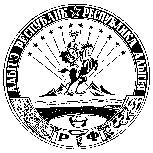 АДЫГЭ РЕСПУБЛИКТЭХЪУТЭМЫКЪОЕ РАЙОНМУНИЦИПАЛЬНЭ ЗЭХЭТ«ИНЭМ КЪЭЛЭ ТIЫСЫПIЭ»ИАДМИНИСТРАЦИЙ385132, къ. Инэм, ур. ЧкаловымыцIэкIэ щытыр, 13тел.: (87771) 44-2-71,  факс (87771) 42-5-10e-mail: admin_mo_egp@mail.ruwww.аmoenem.ruНаименование субъекта бюджетного планированияАдминистрация муниципального образования «Энемское городское поселение»Наименование муниципальной программыВедомственная программа«Формирование и развитие собственности муниципального образования «Энемское городское поселение» на 2022-2024 годы»Цель программыФормирование и эффективное управление собственностью собственности муниципального образования «Энемское городское поселение»Задачи программыОформление муниципальной собственности на землю под объектами недвижимости муниципального образования «Энемское городское поселение»;осуществление полномочий по вовлечению объектов собственности муниципального образования «Энемское городское поселение» в хозяйственный оборот;доля объектов собственности муниципального образования «Энемское городское поселение», в отношении которых проведена оценка рыночной стоимости;подготовка документов территориального планирования.Целевые индикаторы программыгосударственная регистрация права собственности муниципального образования «Энемское городское поселение»количество межевых планов, свидетельство о государственной регистрации права собственности МО «Энемское городское поселение» на земельные участки;доля объектов собственности МО «Энемское городское поселение», в отношении которых проведена оценка рыночной стоимости;количество технических (кадастровых) паспортов на объекты недвижимости и свидетельств о государственной регистрации права собственности МО «Энемское городское поселение», за исключением земельных участков. Срок реализации программыРеализация Программы осуществляется в течение 2022-2024 годовОбъемы и источники финансирования программыОбщий объем финансирования: 350,0 тыс. руб., в том числе:Источник финансирования: местный бюджетНепосредственные результаты реализации программыПриращение собственности МО «Энемское городское поселение» Ожидаемые конечные результаты реализации программыформирование структуры собственности МО «Энемское городское поселение», необходимой для реализации полномочий органов местного самоуправления муниципального образования городское поселение Энемское городское поселение;вовлечение в хозяйственный оборот ранее неучтенных и неиспользуемых объектов, находящихся в собственности МО «Энемское городское поселение»;создание условий для увеличения неналоговых доходов бюджета МО «Энемское городское поселение»; обеспечение эффективного управление собственностью МО «Энемское городское поселение».Наименование цели, задачиЦелевые индикаторыЦелевые индикаторыЦелевые индикаторыНаименование цели, задачиНаименованиеЕдиница измеренияЗначенияНаименование цели, задачиНаименованиеЕдиница измерения2022-2024 годыФормирование и эффективное управление собственностью МО «Энемское городское поселение»Государственная регистрация права собственности МО «Энемское городское поселение» на объекты недвижимости%100Оформление муниципальной собственности на земельные участки под объектами недвижимости, находящимися в собственности МО «Энемское городское поселение» и вновь сформированными либо переданных во владение для нужд МО «Энемское городское поселение»Количество межевых плановшт.130Оформление муниципальной собственности на земельные участки под объектами недвижимости, находящимися в собственности МО «Энемское городское поселение» и вновь сформированными либо переданных во владение для нужд МО «Энемское городское поселение»Количество выписок из государственного кадастра недвижимостишт.1000Оформление муниципальной собственности на земельные участки под объектами недвижимости, находящимися в собственности МО «Энемское городское поселение» и вновь сформированными либо переданных во владение для нужд МО «Энемское городское поселение»Количество записей о государственной регистрации права собственности МО «Энемское городское поселение»шт.130Осуществление полномочий по вовлечению объектов собственности МО «Энемское городское поселение» в хозяйственный оборотДоля объектов собственности МО «Энемское городское поселение» оценки рыночной стоимости%100Совершенствование системы учета объектов собственности МО «Энемское городское поселение»Количество рабочий станций и программных продуктовшт.2Совершенствование системы учета объектов собственности МО «Энемское городское поселение»количество технических (кадастровых) паспортов на объекты недвижимости и выявленного бесхозяйного имуществашт.100№ п/пНаименование мероприятийСодержание мероприятийИсполнитель мероприятийПеречень организаций, участвующих в реализации мероприятий или порядок их отбораРасходы на мероприятия (тыс. руб.)ВсегоГодыГодыГоды№ п/пНаименование мероприятийСодержание мероприятийИсполнитель мероприятийПеречень организаций, участвующих в реализации мероприятий или порядок их отбораРасходы на мероприятия (тыс. руб.)Всего2022202320241Межевание земельных участков, проведение кадастровых работ, связанных с оформлением муниципальной собственности на землю под объектами недвижимости, находящимися в собственности МО «Энемское городское поселение» и вновь сформированными либо переданных во владения для нужд МО «Энемское городское поселение»Подготовка межевых планов на земельные участки и постановка земельных участков на государственный кадастровый учет Отдел архитектуры и градостроительстваОрганизации на конкурсной основе либо по договору630,0210,0210,0210,02Получение сведений из государственного кадастра на земельные участки Оплата государственной пошлины за предоставление сведений из государственного кадастра недвижимости Отдел архитектуры и градостроительства–––––3Государственная регистрация права собственности МО «Энемское городское поселение» на имущество Подготовка документов для осуществления государственной регистрации права собственности МО «Энемское городское поселение» на земельные участкиОтдел земельно-имущественных отношений–––––4Межевание земельных участков, проведение кадастровых работ, связанных с оформлением муниципальной собственности на землю под объектами инженерно-технического обеспечения, находящимися в собственности МО «Энемское городское поселение»Подготовка межевых планов на земельные участки и постановка земельных участков на государственный учетОтдел архитектуры и градостроительстваОрганизации на конкурсной основе либо по договору315,0105,0105,0105,05Межевание земельных участков, постановка на государственный кадастровый учет дорог, тротуаров, находящихся в муниципальной собственности Подготовка документов на осуществление государственной регистрации права собственности МО «Энемское городское поселение» Отдел архитектуры и градостроительства–105,045,030,030,0Итого по программе, в т.ч.Итого по программе, в т.ч.Итого по программе, в т.ч.Итого по программе, в т.ч.Итого по программе, в т.ч.1 050,0120,0115,0115,0